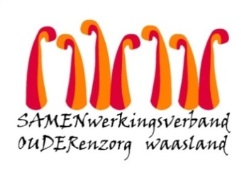 Nieuwsbrief Woonzorghuis De Ark – 8 maart 2022Beste bewoner, familie, mantelzorger,Afdeling Regenboog
De resultaten zijn gekend, bijkomend hebben 3 bewoners positief getest op covid-19.  De betrokken families zijn persoonlijk op de hoogte gebracht.  In totaal zijn 13 bewoners besmet met het coronavirus.Alle bewoners die een negatief testresultaat hebben mogen de kamer (mits het dragen van een mondmasker) de kamer verlaten maar blijven op de afdeling.  De leefgroep blijft open.De besmettelijke periode is voorbij dus er moet niet meer getest worden.Vanaf vrijdag 11 maart in de namiddag kunnen bewoners, mits het dragen van het mondmasker, opnieuw vrij bewegen op de afdeling  - [met uitzondering van 3 bewoners die nog in contact-druppelisolatie zijn tot 21 maart].Vanaf maandag 14 maart behoort  het nuttigen van de maaltijden in de leefgroep opnieuw tot de mogelijkheden.Vanaf dinsdag 15 maart kan ook terug een bezoek aan de kapper gepland worden alsook een bezoek aan de cafetaria is mogelijk.Bezoek
Uit veiligheid adviseren we om uw bezoek uit te stellen tot na de isolatieperiode van 13 maart. Indien u toch op bezoek wenst te komen vragen we om u eerst aan te melden bij de verpleging (enkel voor afdeling Regenboog, 3de verdieping). Aarzel niet ons te contacteren indien u nog vragen heeft (els.vanverre@samenouder.be)- Lieven D’haese (vervanging Joke Van Steenlandt, hoofdverpleegkundige): lieven.dhaese@samenouder.be – 03/780.94.23 Met vriendelijke groet,Els Van Verre
Dagelijks verantwoordelijke 